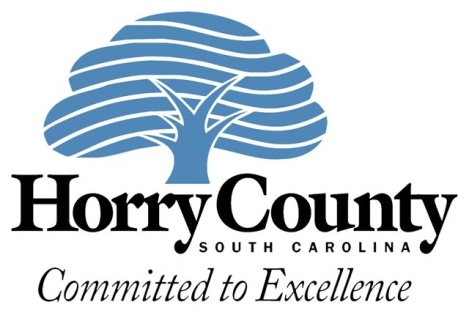 PUBLIC NOTICEHorry County Government was notified on June 30, 2023, that the County is eligible to apply to the Edward Byrne Memorial Justice Assistant Grant (JAG) Program’s Fiscal Year 2023 Local Solicitation as allocated by the federal Bureau of Justice Assistance. Horry County intends to apply for $79,081.00, under the equipment program area for the Sheriff’s Office.   The application is available for review and comment at the Community Development office, 100 Elm Street, Conway, SC  29526, Monday through Friday between the hours of 8:00 am and 5:00 pm until August 11, 2023.  Questions and comments concerning this grant should be directed to Elizabeth Tranter, Director, Horry County Department of Community Development, at the above address or call the Community Development Office at 843-915-7036.Email Address:tranter.elizabeth@horrycountysc.gov